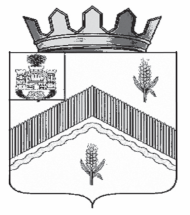 РОССИЙСКАЯ ФЕДЕРАЦИЯ ОРЛОВСКАЯ ОБЛАСТЬАДМИНИСТРАЦИЯ МОХОВСКОГО СЕЛЬСКОГО ПОСЕЛЕНИЯ ЗАЛЕГОЩЕНСКОГО РАЙОНАПОСТАНОВЛЕНИЕ24 июня 2019 года 										№ 29с. МоховоеО порядке создания координационных или совещательных органов в области развития малого и среднего предпринимательства на территории Моховского сельского поселения Залегощенского района Орловской областиВ соответствии со статьей 13 Федерального закона от 24.07.2007                         № 209-ФЗ «О развитии малого и среднего предпринимательства                                в Российской Федерации» п о с т а н о в л я ю:1. Утвердить Порядок создания координационных или совещательных органов в области развития малого и среднего предпринимательства на территории Моховского сельского поселения Залегощенского района Орловской области  согласно приложению.2. Настоящее постановление подлежит официальному опубликованию (обнародованию) и размещению на официальном сайте Моховского сельского поселения Залегощенского района Орловской области и вступает в силу после его официального опубликования (обнародования).3. Контроль исполнения данного постановления оставляю за собой. 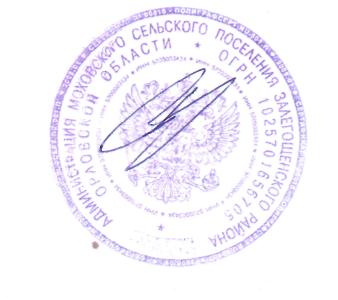 Глава поселения                                                                            А.А. ПиняевПриложение Порядоксоздания координационных или совещательныхорганов в области развития малого и среднего предпринимательства на территории Моховского сельского поселенияЗалегощенского района Орловской области1. Настоящий Порядок создания координационных или совещательных органов в области развития малого и среднего предпринимательства на территории Моховского сельского поселения Залегощенского района Орловской области(далее - Порядок) определяет цели, условия и процедуру создания на территории Моховского сельского поселения Залегощенского района Орловской области координационных или совещательных органов               в области развития малого и среднего предпринимательства.2. Координационные или совещательные органы в области развития малого и среднего предпринимательства (далее - координационные или совещательные органы) создаются в целях:2.1. Привлечения субъектов малого и среднего предпринимательства к выработке и реализации политики в области развития малого и среднего предпринимательства на территории Моховского сельского поселения Залегощенского района Орловской области.2.2. Выдвижения и поддержки инициатив, направленных на реализацию политики в области развития малого и среднего предпринимательства на территории Моховского сельского поселения Залегощенского района Орловской области.2.3. Проведения общественной экспертизы проектов нормативных правовых актов, регулирующих развитие малого и среднего предпринимательства.2.4. Выработки рекомендаций органам местного самоуправления Моховского сельского поселения Залегощенского района Орловской области при определении приоритетов в области развития малого и среднего предпринимательства.2.5. Привлечения граждан, общественных объединений и представителей средств массовой информации к обсуждению вопросов, касающихся реализации права граждан на предпринимательскую деятельность, и выработке по данным вопросам рекомендаций.3. Координационные или совещательные органы могут быть образованы по инициативе:3.1. Органов местного самоуправления Моховского сельского поселения Залегощенского района Орловской области.3.2. Группы субъектов малого и среднего предпринимательства, зарегистрированных и осуществляющих деятельность на территории Моховского сельского поселения Залегощенского района Орловской области, в количестве не менее 10 человек (один представитель от субъекта малого и среднего предпринимательства).3.3. Некоммерческой организации, выражающей интересы субъектов малого и среднего предпринимательства (далее - некоммерческие организации).4. Инициаторы создания координационного или совещательного органа, указанные в подпунктах 3.2, 3.3 (далее - инициаторы), обращаются с соответствующим письменным обращением к главе Моховского сельского поселения Залегощенского района Орловской области. При этом в обращении должны быть указаны предлагаемые инициаторами кандидатуры в состав координационного или совещательного органа.5. Обращение о создании координационного или совещательного органа рассматривается главой Моховского сельского поселения Залегощенского района Орловской области. Срок рассмотрения обращения не должен составлять более 30 календарных дней с момента его поступления. Ответ по результатам рассмотрения обращения направляется инициаторам не позднее дня, следующего за днем принятия решения, в письменной форме.6. Образование координационного или совещательного органа, определение его полномочий, количественный и персональный состав утверждается постановлением администрации Моховского сельского поселения Залегощенского района Орловской области.7. Постановление о создании координационного или совещательного органа подлежит опубликованию в средствах массовой информации                         и размещению на официальном сайте Моховского сельского поселения Залегощенского района Орловской области._______________________Утвержденопостановлением администрацииМоховского сельского поселенияЗалегощенского района Орловской областиот 24 июня 2019 № 29